№ п/пНаименование товара, работ, услугЕд. изм.Кол-воТехнические, функциональные характеристикиТехнические, функциональные характеристикиТехнические, функциональные характеристики№ п/пНаименование товара, работ, услугЕд. изм.Кол-воПоказатель (наименование комплектующего, технического параметра и т.п.)Показатель (наименование комплектующего, технического параметра и т.п.)Описание, значение1. Игровой комплекс №24 (ИК-24)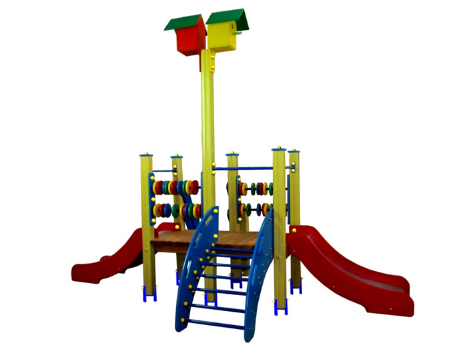 Шт. 11. Игровой комплекс №24 (ИК-24)Шт. 1Высота (мм) Высота (мм) 30001. Игровой комплекс №24 (ИК-24)Шт. 1Длина (мм)Длина (мм)35001. Игровой комплекс №24 (ИК-24)Шт. 1Ширина (мм)Ширина (мм)26001. Игровой комплекс №24 (ИК-24)Шт. 1Высота площадки (мм)Высота площадки (мм)6501. Игровой комплекс №24 (ИК-24)Шт. 1Применяемые материалыПрименяемые материалыПрименяемые материалы1. Игровой комплекс №24 (ИК-24)Шт. 1Декоративные фанерные элементы «Скворечник»В кол-ве 2шт. Скворечник изготовлен из ламинированной  водостойкая ламинированная фанера марки ФОФ толщиной 18мм. все углы фанеры закруглены, радиус 20мм, ГОСТР 52169-2012.В кол-ве 2шт. Скворечник изготовлен из ламинированной  водостойкая ламинированная фанера марки ФОФ толщиной 18мм. все углы фанеры закруглены, радиус 20мм, ГОСТР 52169-2012.1. Игровой комплекс №24 (ИК-24)Шт. 1СтолбыВ кол-ве 8 шт., изготовлены из клееного деревянного бруса, сечением 100х100 мм и имеющими скругленный профиль с канавкой посередине. Сверху столбы заканчиваются фанерной крышкой из влагостойкой ламинированной фанеры марки ФОФ сорт 2/2 и толщиной 18мм.   Снизу столбы заканчиваются металлическими закладными выполненным из металлического уголка 30х30мм. толщиной 3 мм. Закладная  заканчивается металлической пластиной , выполненным из стали толщиной 2 мм, которые бетонируются в землю.В кол-ве 8 шт., изготовлены из клееного деревянного бруса, сечением 100х100 мм и имеющими скругленный профиль с канавкой посередине. Сверху столбы заканчиваются фанерной крышкой из влагостойкой ламинированной фанеры марки ФОФ сорт 2/2 и толщиной 18мм.   Снизу столбы заканчиваются металлическими закладными выполненным из металлического уголка 30х30мм. толщиной 3 мм. Закладная  заканчивается металлической пластиной , выполненным из стали толщиной 2 мм, которые бетонируются в землю.1. Игровой комплекс №24 (ИК-24)Шт. 1ПолыВ количестве 1 шт. пол выполнен из высушенной сосновой доски. Пол крепится к столбам из бруса на мебельные болты длиной 150мм.В количестве 1 шт. пол выполнен из высушенной сосновой доски. Пол крепится к столбам из бруса на мебельные болты длиной 150мм.1. Игровой комплекс №24 (ИК-24)Шт. 1Горка Н-600мм.В кол-ве 2шт. Каркас выполнен из профильной трубы сечением 50х25х2мм и утоплен в отфрезерованный паз фанерного борта по всей длине. Скат изготовлен из единого листа не ржавеющей стали, толщиной 1,2 мм, приваренным к каркасу горки. Борта горки выполнены из влагостойкой фанеры марки ФСФ сорт 2/2  толщиной 18мм и высотой 100мм.В кол-ве 2шт. Каркас выполнен из профильной трубы сечением 50х25х2мм и утоплен в отфрезерованный паз фанерного борта по всей длине. Скат изготовлен из единого листа не ржавеющей стали, толщиной 1,2 мм, приваренным к каркасу горки. Борта горки выполнены из влагостойкой фанеры марки ФСФ сорт 2/2  толщиной 18мм и высотой 100мм.1. Игровой комплекс №24 (ИК-24)Шт. 1ЛестницаВ кол-ве 1шт. Ступеньки выполнены из деревянного бруса толщиной 40мм. Ступеньки устанавливаться в отфрезерованный паз каркас лестницы. Перила выполнены из ламинированной влагостойкой фанеры марки ФОФ толщиной 18мм. Для бетонирования используются металлические закладные из профильной  трубы сечением 50х25мм и толщиной стенки 1,5 мм, закрепленные на столбе и окрашенные термопластичной  порошковой  краской.В кол-ве 1шт. Ступеньки выполнены из деревянного бруса толщиной 40мм. Ступеньки устанавливаться в отфрезерованный паз каркас лестницы. Перила выполнены из ламинированной влагостойкой фанеры марки ФОФ толщиной 18мм. Для бетонирования используются металлические закладные из профильной  трубы сечением 50х25мм и толщиной стенки 1,5 мм, закрепленные на столбе и окрашенные термопластичной  порошковой  краской.1. Игровой комплекс №24 (ИК-24)Шт. 1 Лаз В кол-ве 1шт. выполнено из совокупности фанерных бортов и металлических перекладин.Перекладины в кол-ве 7шт. изготовлены из металлической трубы диаметром 27мм и толщиной стенки 2,8мм. с двумя штампованными ушками из стали 2 мм, под 4 мебельных болта.  Борта в кол-ве 2шт. Борта выполнены из ламинированной влагостойкой фанеры марки ФОФ толщиной 18мм. все углы фанеры закруглены, радиус 20мм.В кол-ве 1шт. выполнено из совокупности фанерных бортов и металлических перекладин.Перекладины в кол-ве 7шт. изготовлены из металлической трубы диаметром 27мм и толщиной стенки 2,8мм. с двумя штампованными ушками из стали 2 мм, под 4 мебельных болта.  Борта в кол-ве 2шт. Борта выполнены из ламинированной влагостойкой фанеры марки ФОФ толщиной 18мм. все углы фанеры закруглены, радиус 20мм.1. Игровой комплекс №24 (ИК-24)Шт. 1Металлическая перекладинаВ кол-ве 3шт, выполнена из металлической трубы диаметром 27мм и толщиной стенки 2,8мм. с двумя штампованными ушками из стали 2 мм, под 4 мебельных болта.  В кол-ве 3шт, выполнена из металлической трубы диаметром 27мм и толщиной стенки 2,8мм. с двумя штампованными ушками из стали 2 мм, под 4 мебельных болта.  1. Игровой комплекс №24 (ИК-24)Шт. 1Счеты В кол-ве 2 шт. выполнена из двух перекладин металлической трубы диаметром 27мм и толщиной стенки 2,8мм двух крепежных накладок из ламинированной фанеры толщиной 18мм.  и 20 шт. цветных бубликов из влагостойкой ламинированной  фанеры марки ФОФ и толщиной 18мм и внутреннее отверстие 33мм..В кол-ве 2 шт. выполнена из двух перекладин металлической трубы диаметром 27мм и толщиной стенки 2,8мм двух крепежных накладок из ламинированной фанеры толщиной 18мм.  и 20 шт. цветных бубликов из влагостойкой ламинированной  фанеры марки ФОФ и толщиной 18мм и внутреннее отверстие 33мм..1. Игровой комплекс №24 (ИК-24)Шт. 1МатериалыКлееный деревянный брус  и деревянная доска выполнены из сосновой древесины, подвергнуты специальной обработке и сушке до мебельной влажности 7-10%, тщательно отшлифованы  со всех сторон и покрашены в заводских условиях профессиональными двух компонентными красками. Влагостойкая ламинированной  фанера марки ФСФ, все углы фанеры закругленными, радиус 20мм, ГОСТ Р 52169-2012 Детали из фанеры имеют полиакрилатное покрытие, специально предназначено для применения на детских площадках, стойко к сложным погодным условиям, истиранию, устойчиво к воздействию ультрафиолета и влаги. Металл покрашен термопластичной порошковой краской. Заглушки пластиковые, цветные. Все метизы оцинкованы. ГСТ Р 52169-2012, ГОСТ Р 52301-2013Клееный деревянный брус  и деревянная доска выполнены из сосновой древесины, подвергнуты специальной обработке и сушке до мебельной влажности 7-10%, тщательно отшлифованы  со всех сторон и покрашены в заводских условиях профессиональными двух компонентными красками. Влагостойкая ламинированной  фанера марки ФСФ, все углы фанеры закругленными, радиус 20мм, ГОСТ Р 52169-2012 Детали из фанеры имеют полиакрилатное покрытие, специально предназначено для применения на детских площадках, стойко к сложным погодным условиям, истиранию, устойчиво к воздействию ультрафиолета и влаги. Металл покрашен термопластичной порошковой краской. Заглушки пластиковые, цветные. Все метизы оцинкованы. ГСТ Р 52169-2012, ГОСТ Р 52301-2013